Информация Калмашского сельского поселения по выполненным работам на средства самообложения в 2021 году.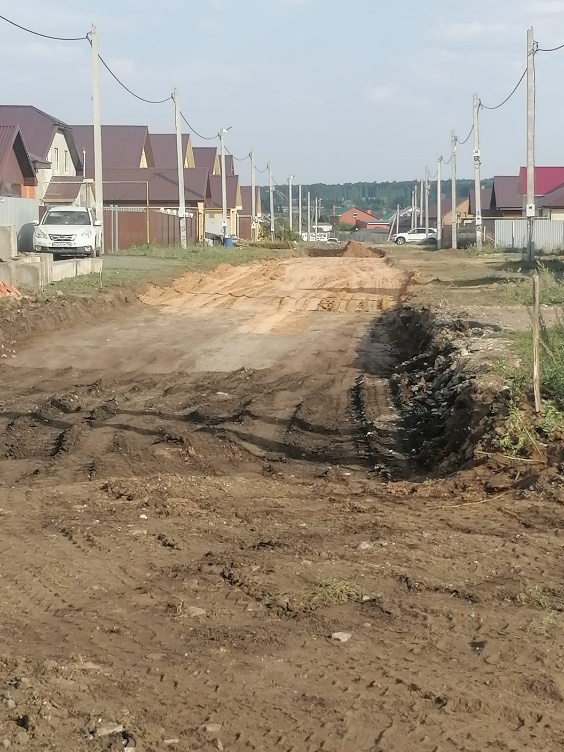 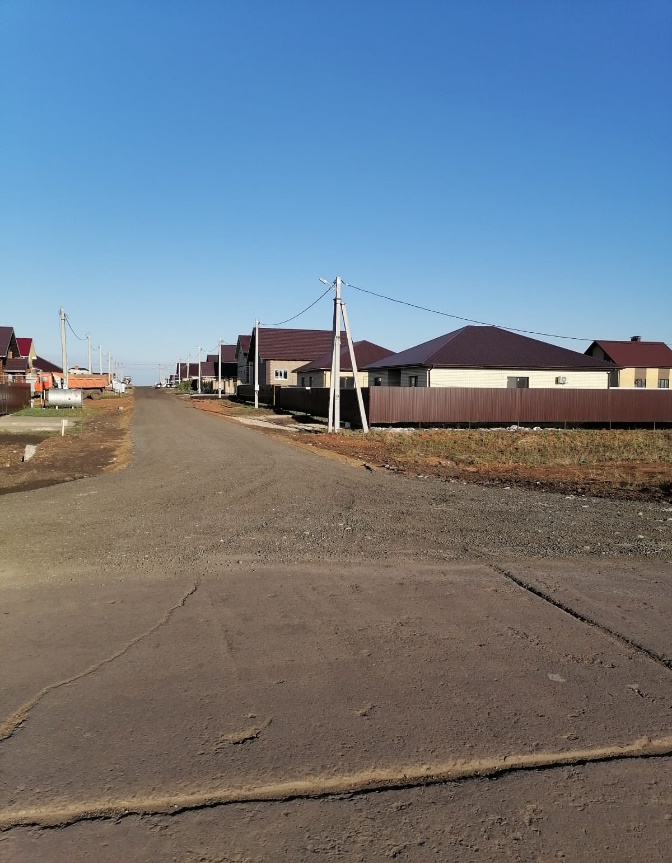 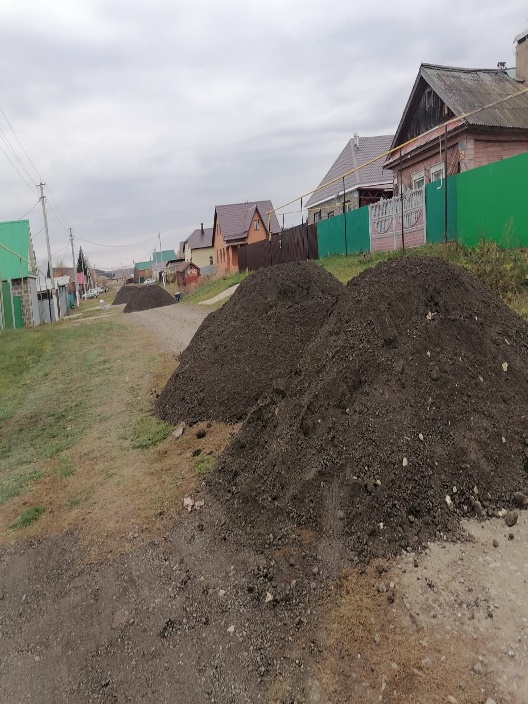 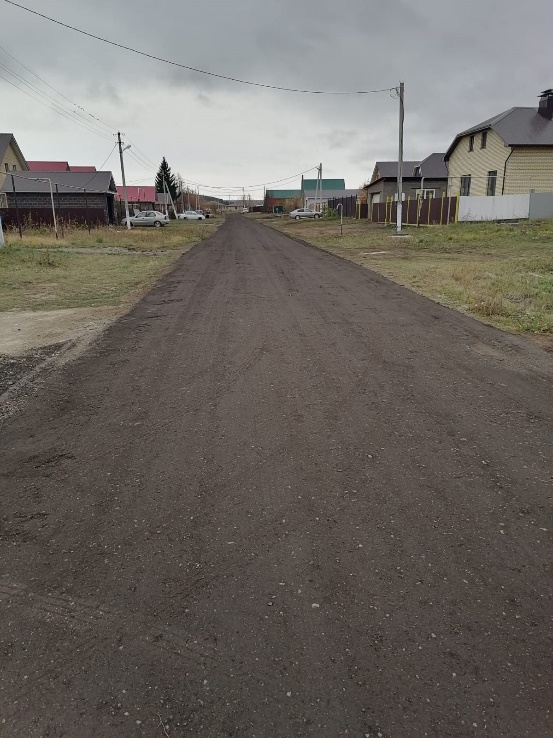 Ремонт дороги по ул. Фатиха Амирхана с. Калмаш -612840 рублей Ремонт дороги по ул. Фатиха Амирхана с. Калмаш -612840 рублей Ремонт дороги по ул. Советская с. Калмаш  -176 350 рублей Ремонт дороги по ул. Советская с. Калмаш  -176 350 рублей 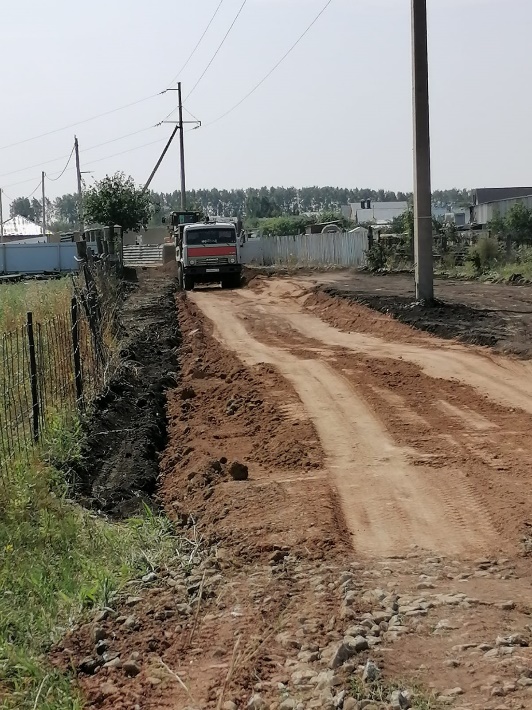 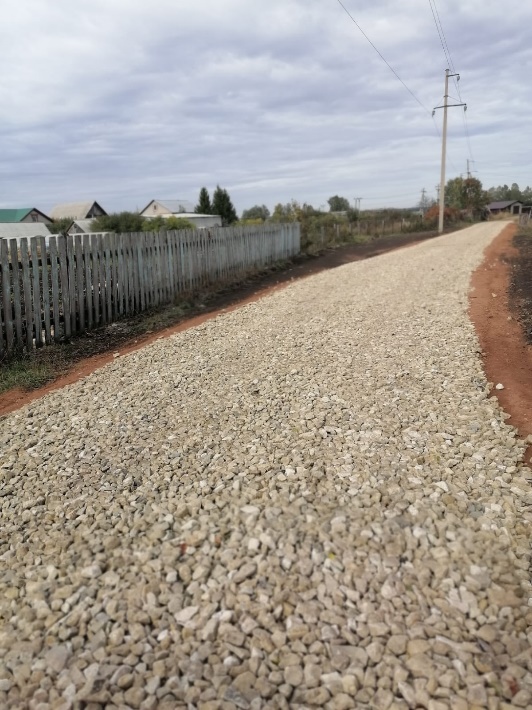 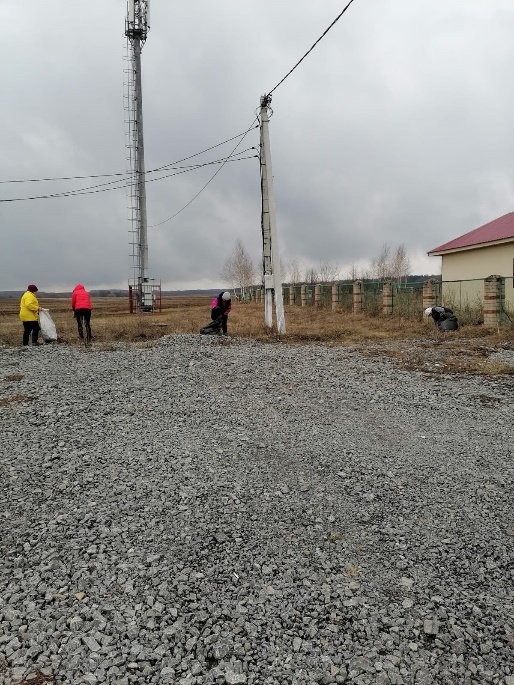 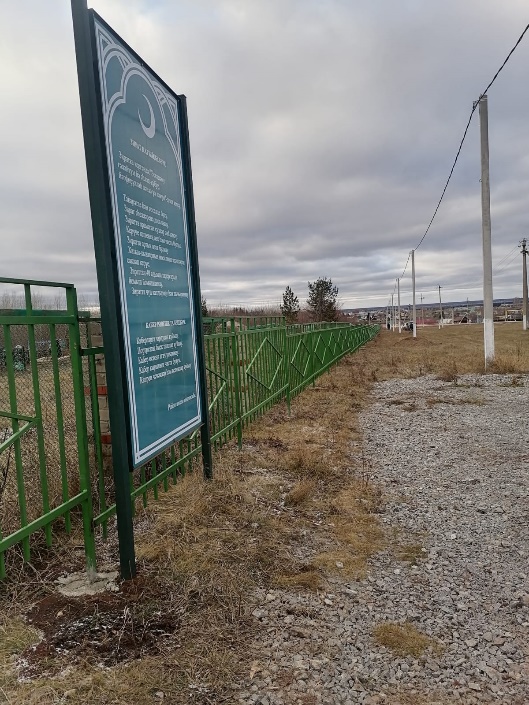 Ремонт дороги по ул. Советская с.Калмаш - 200 000 рублейРемонт дороги по ул. Советская с.Калмаш - 200 000 рублейПриобретение и установка ограждения кладбища с. Калмаш на сумму 956 050 рублейПриобретение и установка ограждения кладбища с. Калмаш на сумму 956 050 рублей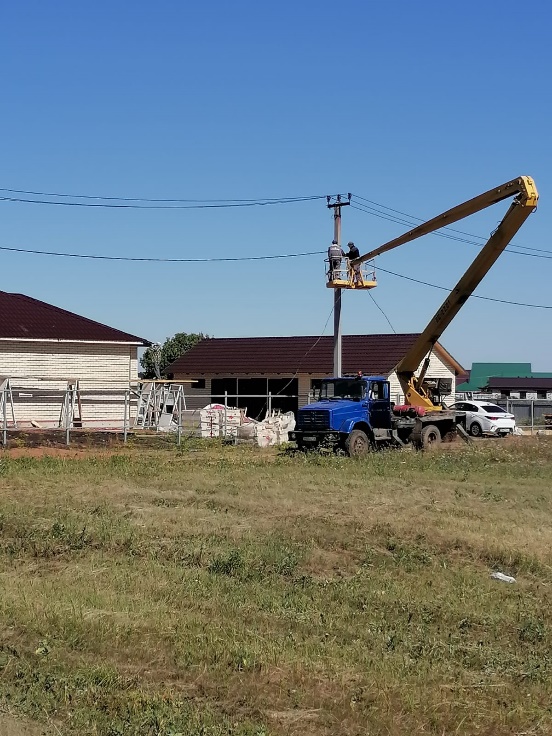 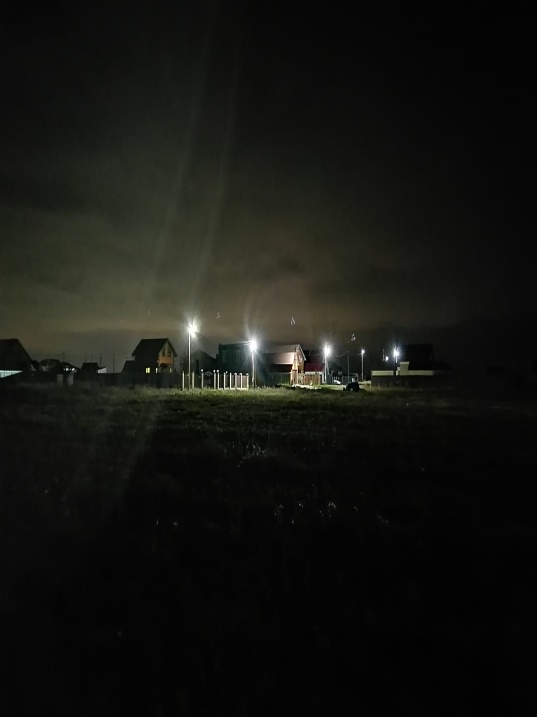 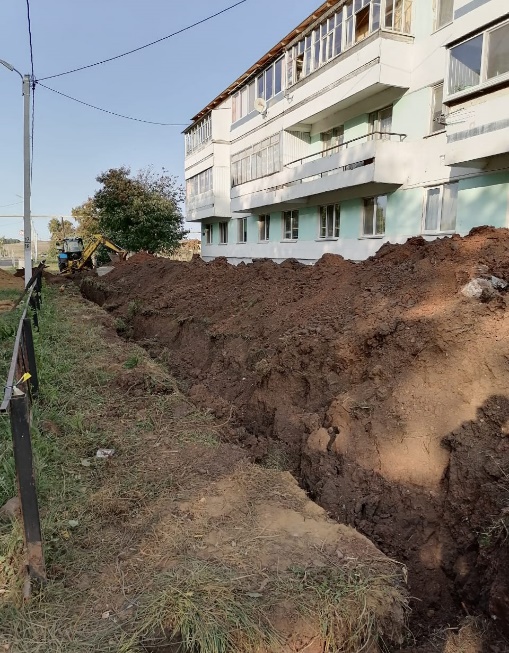 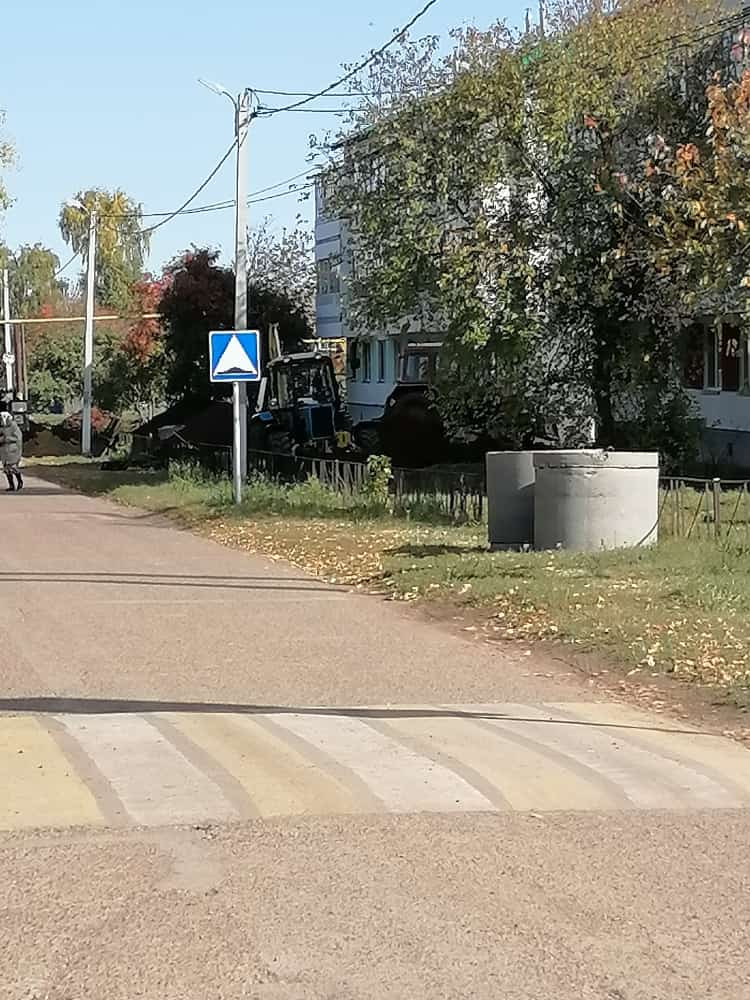 Монтаж и установка сетей уличного освещения по ул. Советская с. Калмаш на сумму 73 030 рублейМонтаж и установка сетей уличного освещения по ул. Советская с. Калмаш на сумму 73 030 рублейРемонт канализации по улице Зуфара Галиева с Калмаш на сумму 478 000 рублейРемонт канализации по улице Зуфара Галиева с Калмаш на сумму 478 000 рублейРемонт канализации по улице Зуфара Галиева с Калмаш на сумму 478 000 рублей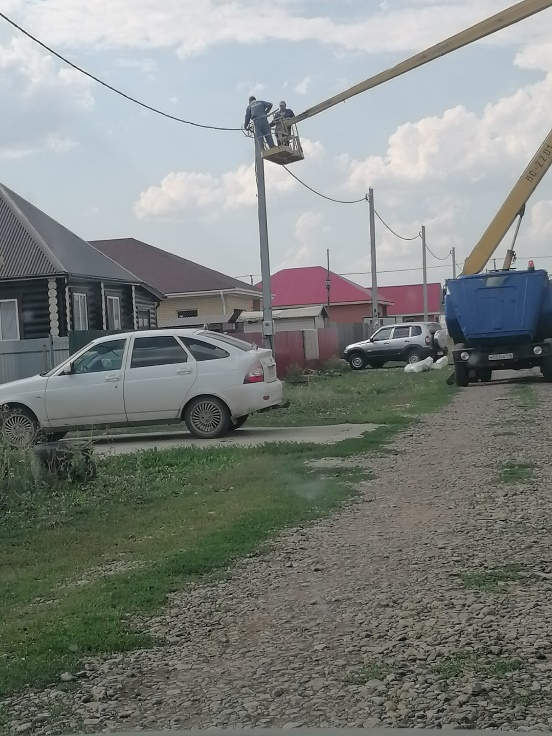 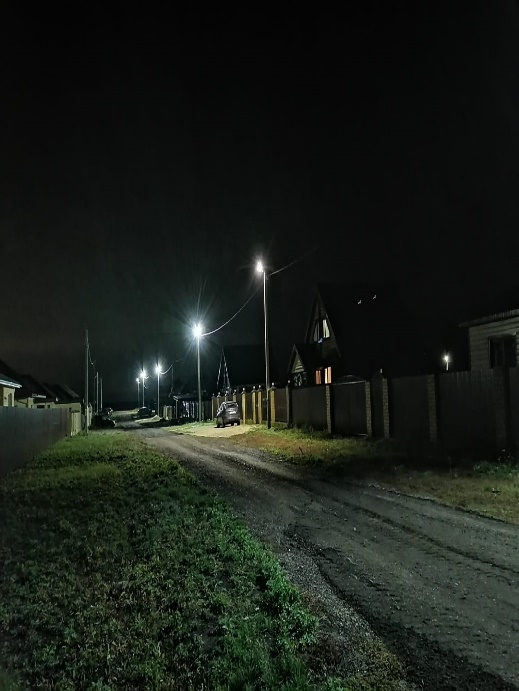 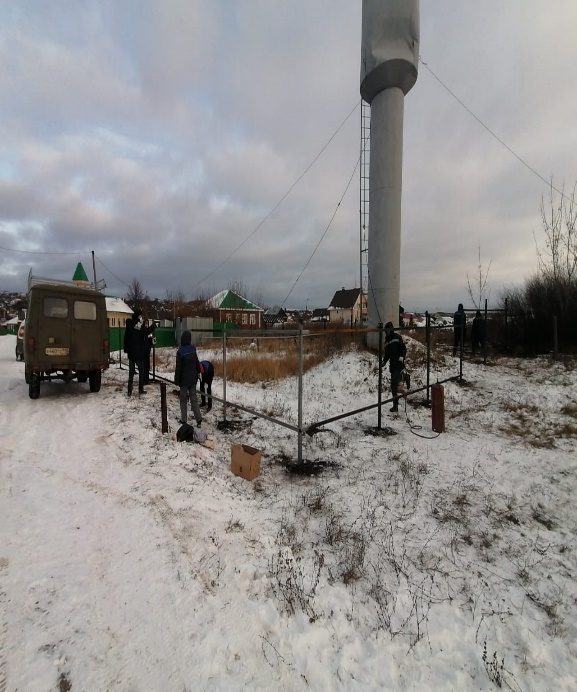 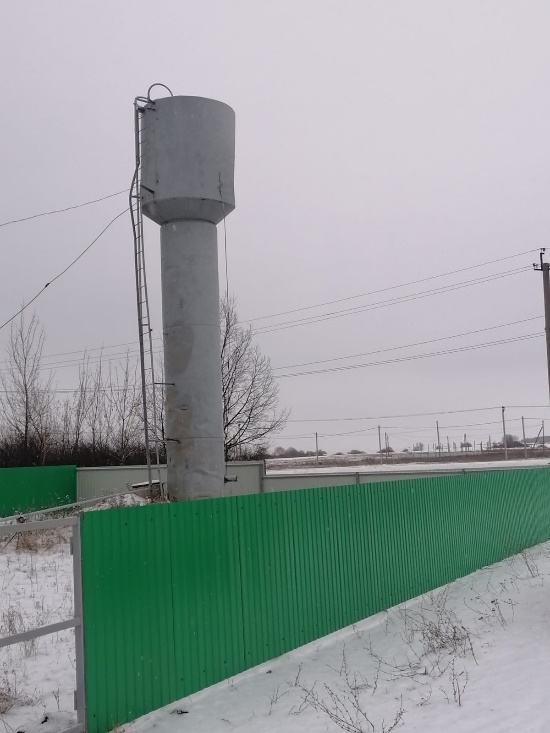 Монтаж и установка сетей уличного освещения в мкр. Западный с. Калмаш  на сумму 122 381 рублейМонтаж и установка сетей уличного освещения в мкр. Западный с. Калмаш  на сумму 122 381 рублейПриобретение материалов и установка ограждения для скважины и водонапорной башни д. Игенче на сумму 175 000 рублейПриобретение материалов и установка ограждения для скважины и водонапорной башни д. Игенче на сумму 175 000 рублейПриобретение материалов и установка ограждения для скважины и водонапорной башни д. Игенче на сумму 175 000 рублей